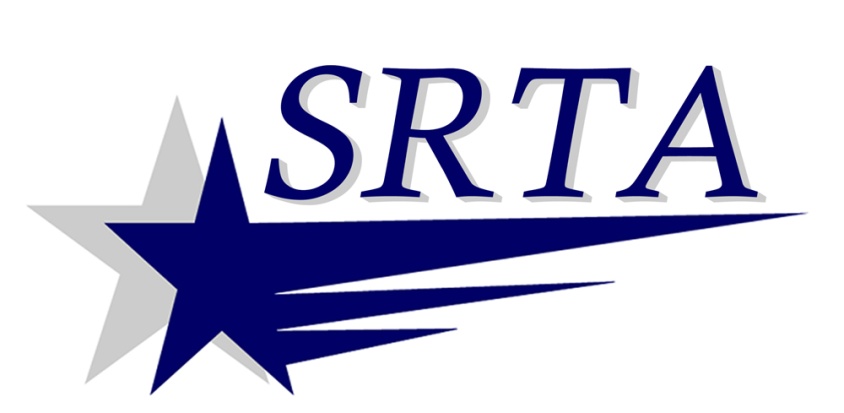 2014 Holiday Bus ServiceSRTA will run holiday fixed route bus service 
(Saturday service in published schedules) 
on the following holidays in 2014:SRTA will provide Demand Response service ONLY on:  Thanksgiving Day (Thursday, November 27th) and Christmas Day (Thursday, December 25th). There will be NO fixed route service on those holidays. For more information call SRTA at 508-999-5211 or visit www.SRTAbus.comMonday, Jan 20th Martin Luther King DayMonday, Feb 17thPresident’s DayMonday, April 21st Patriot’s DayMonday, May 26th Memorial DayFriday, July 4th Independence DayMonday, Sept 1st Labor DayMonday, Oct 13th Columbus DayTuesday, Nov 11th Veterans Day